								    Years 1 and 2 Long Term Plan – English 2021-2022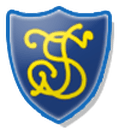 TopicTopicTopicTopicTopicThe Place Where I LivePenguins, Possums and PigsExplorersGrowth and Green FingersBuckets and SpadesClass readsClass readsClass readsClass readsClass readsKatie Morag Delivers the MailRange of non-chronological reportsSchool poemsWanted: The Perfect PetRange of information textsAnimal poemsBob’s Lunar AdventuresBooks about Neil Armstrong and Captain Cook The Empty PotRange of instruction textsTraditional rhymesFiction text TBCRange of explanation textsSeaside poemsReading comprehensionReading comprehensionReading comprehensionReading comprehensionReading comprehensionShared readingIndividual readingRetrieval and inference,Read Write Inc (Think about the story, questions to talk about and questions to read and answer)Shared readingIndividual readingNelson Reading ComprehensionRetrieval, inference and vocabularyRead Write Inc (Think about the story, questions to talk about and questions to read and answer)Shared reading Individual/guided readingNelson reading comprehensionRetrieval, inference, vocabulary and predictionRead Write Inc (Think about the story, questions to talk about and questions to read and answer)Shared readingIndividual/guided readingNelson reading comprehensionRetrieval, inference, vocabulary, prediction and sequencingRead Write Inc (Think about the story, questions to talk about and questions to read and answer)Shared readingIndividual/guided readingNelson reading comprehensionRetrieval, inference, vocabulary, prediction and sequencingRead Write Inc (Think about the story, questions to talk about and questions to read and answer)Writing - compositionWriting - compositionWriting - compositionWriting - compositionWriting - compositionRead Write Inc (hold a sentence, build a sentence)Stories with familiar settingsNon-chronological reportsPoems on a themeRead Write Inc (hold a sentence, build a sentence)Stories with familiar settingsNon-chronological reportsPoems on a themeRead Write Inc (hold a sentence, build a sentence)Stories by the same authorNon-chronological reportsRead Write Inc (hold a sentence, build a sentence)Classic Chinese folktaleInstructionsTraditional rhymesRead Write Inc (hold a sentence, build a sentence)Stories as a themeExplanationsPoems on a themeWriting – Spelling, Vocabulary, Punctuation and GrammarWriting – Spelling, Vocabulary, Punctuation and GrammarWriting – Spelling, Vocabulary, Punctuation and GrammarWriting – Spelling, Vocabulary, Punctuation and GrammarWriting – Spelling, Vocabulary, Punctuation and GrammarRange of grammar from Nelson grammarTwinkl spelling Years 1 and 2 term 1aRead Write Inc (hold a sentence, build a sentence, proofread, red words and green words)Range of grammar from Nelson grammarTwinkl spelling Years 1 and 2 term 1bRead Write Inc (hold a sentence, build a sentence, proofread, red words and green words)Range of grammar from Nelson grammarTwinkl spelling Years 1 and 2 term 2a and 2bRead Write Inc (hold a sentence, build a sentence, proofread, red words and green words)Range of grammar from Nelson grammarTwinkl spelling Years 1 and 2 term 2b and 3aRead Write Inc (hold a sentence, build a sentence, proofread, red words and green words)Range of grammar from Nelson grammarTwinkl spelling Years 1 and 2 term 3bRead Write Inc (hold a sentence, build a sentence, proofread, red words and green words)AssessmentAssessmentAssessmentAssessmentAssessmentRead Write Inc phonics assessmentsBig WriteGrammar HammerSTACMAT statementsTAFRead Write Inc phonics assessmentsNFERBig WriteGrammar HammerSTACMAT statements/TAFRead Write Inc phonics assessmentsBig WriteGrammar HammerSTACMAT statements/TAFRead Write Inc phonics assessmentsNFERBig WriteGrammar HammerSTACMAT statements/TAFRead Write Inc phonics assessmentsNFERBig WriteGrammar HammerSTACMAT statements/TAF